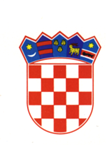 REPUBLIKA HRVATSKA  MINISTARSTVO REGIONALNOGA RAZVOJA  I FONDOVA EUROPSKE UNIJEPROGRAM PREKOGRANIČNE SURADNJE IZMEĐU REPUBLIKE HRVATSKE I BOSNE I HERCEGOVINEPRILOG 1- PRIJAVNI OBRAZAC OPIS PROJEKTA2.  OSNOVNE INFORMACIJE 2.1. Partnerstvo na projektu:2.2. Područje provedbe:Općina/Grad/Županija: ____________________________________ (Vodeći Partner)Općina/Grad/Županija:_____________________________________ (Partner 1)Općina/Grad/Županija:_____________________________________ (Partner 2)Općina/Grad/Županija:_____________________________________ (Partner 3)*Obavezno je navesti općina ili grad te županiju kojoj podnositelj projektnog prijedloga pripada.2.3. Dokumentacija za provedbu projekta kojom podnositelj projektnog prijedloga        raspolaže:Projektno tehnička dokumentacija: Vodeći partner: ________________________________________________Partner 1:          ________________________________________________Partner 2:          ________________________________________________Partner 3:          ________________________________________________(Navesti najvišu razinu dokumentacije koju podnositelj posjeduje, npr. samo troškovnik radova, idejno rješenje, idejni projekt, glavni projekt i sl.)  Akt kojim je dozvoljena planirana aktivnost na projektu i tko ga je izdao: Vodeći partner: ________________________________________________Partner 1:          ________________________________________________Partner 2:          ________________________________________________Partner 3:          ________________________________________________Podnositelj projektnog prijedloga je odgovoran za cjelokupnu dokumentaciju potrebnu za provedbu Projekta, a Ministarstvo ima pravo uvida u dokumentaciju u svakoj fazi provedbe Projekta. Dokumentaciju iz točke 2.3. ne dostavljati prilikom podnošenja projektnog prijedloga.3. FINANCIJSKI PODACI3.1  Financiranje:       (Obvezno popuniti – podaci moraju odgovarati podacima iz Priloga 2 – Proračun                                   projekta:Ukoliko je neka stavka u Tablici 3.1 Financiranje neprimjenjiva za predloženi projekt, obvezno ju označiti kraticom NP (nije primjenjivo).Iznose u tablici 3.1. Financiranje potrebno je izraziti u eurima koristeći tečaj stranice InforEuro:https://ec.europa.eu/info/funding-tenders/procedures-guidelines-tenders/information-contractors-and-beneficiaries/exchange-rate-inforeuro_enza mjesec kada je projektni prijedlog podnesen.4. SPREMNOST PROJEKTA (označiti):         5. TEMATSKO PODRUČJE ULAGANJA INFORMACIJE O PARTNERIMA Identitet- Vodeći partner Podaci za plaćanje Vodeći Partner  Identitet- Partner 1 Podaci za plaćanje Partner 1  Identitet- Partner 2 Podaci za plaćanje Partner 2 Identitet- Partner 3 Podaci za plaćanje Partner 3 IZJAVA VODEĆEG PARTNERA O TOČNOSTI PODATAKAJa, dolje potpisan, kao odgovorna osoba Vodećeg partnera, izjavljujem da su informacije dane u ovom projektnom prijedlogu točne.8. IZJAVA O VLASNIŠTVU/ DUGOROČNOM NAJMU PRAVNOG SUBJEKTAJa, ______________________________________, kao odgovorna osoba podnositelja projektnog prijedloga _____________________ na funkciji ________________________, pod kaznenom i materijalnom odgovornošću dajem I Z J A V Uda je građevina koja će se financirati u sklopu projekta _________________________________ (naziv projekta):U vlasništvu podnositelja projektnog prijedloga;U vlasništvu osnivača _____________________(naziv osnivača) podnositelja projektnog prijedloga_________________ (naziv pravnog subjekta podnositelja projektnog prijedloga).U dugoročnom najmu pravnog subjekta ____________________________(naziv pravnog subjekta) podnositelja projektnog prijedloga najmanje pet (5) godina od završetka projekta čiji je vlasnik prostora __________________ (naziv vlasnika).U dugoročnom korištenju bez naknade podnositelja projektnog prijedloga čiji je vlasnik prostora __________________ (naziv vlasnika).                                                                                             Odgovorna osoba podnositelja:____________________________(potpis, pečat)Napomena: Izjavu su obavezni popuniti svi partneri. NAZIV PROJEKTAVODEĆI PARTNERDATUM PODNOŠENJA PROJEKTNOG PRIJEDLOGAREFERENTNIBROJ PROJEKNOG PRIJEDLOGA(popunjava Ministarstvo)Trajanje projekta:Ciljevi projekta:Očekivani rezultati:Rezultat 1Rezultat 2…Glavne aktivnosti:Aktivnost 1Aktivnost 2….Održivost projekta:Opis zajedničke/ih aktivnosti koju provode projektni partneri:Aktivnost 1Aktivnost 2….Dodatne informacije važne za odluku o odabiru po ocjeni podnositelja projektnog prijedloga (npr. nastavak projekta, dio projekta je već financiran iz drugih izvora i sl.)Dodatne informacije važne za odluku o odabiru po ocjeni podnositelja projektnog prijedloga (npr. nastavak projekta, dio projekta je već financiran iz drugih izvora i sl.)Naziv partnera/puna službena adresa sjedištaPartner 1:Partner 2:Partner 3:Ukupna investicija (vrijednost radova/usluga, neovisno o potraživanom iznosu financiranja od Ministarstva)EURTraženi iznos financiranja Ministarstva u provedbenom razdoblju projekta u eurima bez PDV-aEURTraženi iznos financiranja Ministarstva u provedbenom razdoblju projekta u eurima bez PDV-a za Vodećeg partnera            ________________________
           (Naziv Vodećeg partnera)                                      EURTraženi iznos financiranja Ministarstva u provedbenom razdoblju projekta u eurima bez PDV-a za Partnera 1                ________________________
          (Naziv Partnera 1)EURTraženi iznos financiranja Ministarstva u provedbenom razdoblju projekta u eurima bez PDV-a za Partnera 2          ________________________
          (Naziv Partnera 2)EURTraženi iznos financiranja Ministarstva u provedbenom razdoblju projekta u eurima bez PDV-a za Partnera 3            ________________________
           (Naziv Partnera 3)EURIznos financiranja iz drugog izvoraEUR           (navesti izvor)EURSpremnost projekta Vodeći partnerPartner 1Partner2Partner 3Radovi na projektu su u tijekuDA  NE DA  NE DA  NE DA  NE Proveden postupak nabave i sklopljen ugovor s izvođačem radovaDA  NE DA  NE DA  NE DA  NE Postupci javne nabave u tijeku DA  NE DA  NE DA  NE DA  NE Izrađeni troškovnici i postupak javne nabave u pripremiDA  NE DA  NE DA  NE DA  NE Aktivnosti na projektu nisu započeteDA  NE DA  NE DA  NE DA  NE Tematsko područje ulaganjaNapomena:  Projektni partneri moraju prijaviti projektni prijedlog u istom tematskom području ulaganja. Moguće je zaokružiti samo jedno od šest ponuđenih tematskih područja.društvena ulaganja u predškolske objekte (jaslice, dječji vrtići, male škole i sl.)ulaganja u školske objekte (osnovne škole, srednje škole, visoke škole, specijalne škole, školsko-sportske dvorane i školska igrališta i sl.)edukacije iz područja pripreme i provedbe projekata iz EU fondovaulaganja u objekte zdravstvene zaštite i socijalne zaštiteulaganja u objekte za obavljanje vatrogasne djelatnostišportske manifestacije, natjecanja i susreti od osobitog interesa za promociju športa i športske suradnje i sl.)te ostale vrste aktivnosti unutar tematskog područja ulaganjaNapomena:  Projektni partneri moraju prijaviti projektni prijedlog u istom tematskom području ulaganja. Moguće je zaokružiti samo jedno od šest ponuđenih tematskih područja.kulturna ulaganja u objekte za zadovoljenje kulturnih potreba (domovi kulture, društveni domovi, knjižnice, muzeji, kulturno-umjetnička društva i slične građevine kulturne namjene i sl.)očuvanje hrvatskog kulturnog stvaralaštva i baštinepoticanje kulturnih djelatnosti na hrvatskome jeziku te kulturno-umjetničkog amaterizma hrvatskih zajednicaodgojni, obrazovni i znanstveni programi usmjereni na poduku, očuvanje i njegovanje hrvatskog jezika nakladnička i izdavačka djelatnost u svrhu očuvanja hrvatskog jezika, kulture i identitetatelevizije i radio emisije te internetski portali namijenjeni informiranju hrvatskog iseljeništvate ostale vrste aktivnosti unutar tematskog područja ulaganjaNapomena:  Projektni partneri moraju prijaviti projektni prijedlog u istom tematskom području ulaganja. Moguće je zaokružiti samo jedno od šest ponuđenih tematskih područja.gospodarska ulaganja u nekretnine u vlasništvu podnositelja za obavljanje gospodarskih aktivnostiulaganja u objekte namijenjene promociji i plasmanu lokalnog područja (tržnice, etno i tematske kuće i sl.)ulaganja namijenjena kvalitetnijem upravljanjem otpadom (teretna vozila, kontejneri i kante za otpad i smeće i sl.)ulaganja u svrhu jačanja turističke ponude (šetnice, poučne staze, vidikovci, žičare, biciklističke staze u/izvan naselja, tematski parkovi, mala priobalna infrastruktura i sl.)programi i aktivnosti organizacija u svrhu promoviranja hrvatskog turizmate ostale vrste aktivnosti unutar tematskog područja ulaganjaNapomena:  Projektni partneri moraju prijaviti projektni prijedlog u istom tematskom području ulaganja. Moguće je zaokružiti samo jedno od šest ponuđenih tematskih područja.javna ulaganja u sportska i dječja igralištaulaganja u parkove i trgove u naseljimaulaganja u druge objekte javne namjene (građevine javne uprave, sportske građevine, mrtvačnice, groblja i sl.)te ostale vrste aktivnosti unutar tematskog područja ulaganjaNapomena:  Projektni partneri moraju prijaviti projektni prijedlog u istom tematskom području ulaganja. Moguće je zaokružiti samo jedno od šest ponuđenih tematskih područja.zaštita okoliša, energetska učinkovitost i obnovljivi izvori energije sanacija klizišta i sprječavanje erozijeaktivnosti zaštite okoliša i prirodeulaganja u javnu rasvjetu (proširenje mreže, zamjena postojeće rasvjete ekološki prihvatljivom i sl.)povećanje energetske učinkovitosti građevina (poboljšanje fizikalnih svojstava zgrade: vanjska ovojnica, zamjena otvora i krovišta; poboljšanje sustava grijanja i hlađenja; uređenje kotlovnica i sl.)priprema i korištenje obnovljivih izvora energijepunionice električnih vozilate ostale vrste aktivnosti unutar tematskog područja ulaganjaOstali programi i aktivnosti organizacija iz područja koja nisu utvrđena u prioritetnim područjima od 1 do 5, a od interesa su za očuvanje nacionalnog identiteta i jačanje odnosa između Hrvata u Bosni i Hercegovini i Republici Hrvatskoj.Puni naziv podnositelja projektnog prijedloga:OIB/JIB:Adresa sjedišta:(puna službena adresa):Adresa za prepisku:                     Ime i prezime odgovorne osobe podnositelja projektnog prijedloga/položaj:Broj telefona podnositelja projektnog prijedloga:Tel:Broj mobitela odgovorne osobe podnositelja projektnog prijedloga:Mob:Broj faksa:                 Voditelj projekta Vodećeg partnera(ime i prezime osobe zadužene za provedbu projekta)Adresa za prepisku (e-mail):                     Broj telefona:Tel:Broj mobitela:Mob:Broj faksa:                 Podatci za plaćanje Vodećeg partneraPodatci za plaćanje Vodećeg partneraVlasnik računaBanka:IBAN:SWIFT Code:Puni naziv Partnera 1:OIB/JIB:Adresa sjedišta:(puna službena adresa):Adresa za prepisku (e-mail):                     Ime i prezime odgovorne osobe Partnera 1 /položaj:Broj telefona odgovorne osobe Partnera 1:Tel:Broj mobitela odgovorne osobe Partnera 1:Mob:Broj faksa:                 Voditelj projekta Partnera 1(ime i prezime osobe zadužene za provedbu projekta)Adresa za prepisku (e-mail):                     Broj telefona:Tel:Broj mobitela:Mob:Broj faksa:                 Podatci za plaćanje Partner 1Podatci za plaćanje Partner 1Vlasnik računaBanka:IBAN:SWIFT Code:Puni naziv Partnera 2:OIB/JIB:Adresa sjedišta:(puna službena adresa):Adresa za prepisku (e-mail):                     Ime i prezime odgovorne osobe Partnera 2 /položaj:Broj telefona odgovorne osobe Partnera 2:Tel:Broj mobitela odgovorne osobe Partnera 2:Mob:Broj faksa:                 Voditelj projekta Partnera 2(ime i prezime osobe zadužene za provedbu projekta)Adresa za prepisku (e-mail):                     Broj telefona:Tel:Broj mobitela:Mob:Broj faksa:                 Podatci za plaćanje Partner 2Podatci za plaćanje Partner 2Vlasnik računaBanka:IBAN:SWIFT Code:Puni naziv Partner 3:OIB/JIB:Adresa sjedišta:(puna službena adresa):Adresa za prepisku (e-mail):                     Ime i prezime odgovorne osobe Partnera 3 /položaj:Broj telefona odgovorne osobe Partnera 3:Tel:Broj mobitela odgovorne osobe Partnera 3:Mob:Broj faksa:                 Voditelj projekta Partnera 3(ime i prezime osobe zadužene za provedbu projekta)Adresa za prepisku (e-mail):                     Broj telefona:Tel:Broj mobitela:Mob:Broj faksa:                 Podatci za plaćanje Partner 3Podatci za plaćanje Partner 3Vlasnik računaBanka:IBAN:SWIFT Code:Ime i prezime:Položaj:Potpis i pečat:Mjesto i datum: